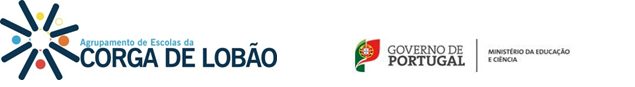 1. Relembra a receita  do bolo da quiche de alho francês e preenche os espaços relativos à quantidade de cada um dos ingredientes.Bolo de canelaIngredientes:________________________________________________________________________________________________________________________________________________________________________________________________________________________________________ _____________________________ _____________________________ _____________________________ _____________________________ _____________________________ _____________________________ _____________________________ 2. Completa o texto instrucional relativo ao modo de confecção da quiche de alho francês.Modo de preparação:Pique uma ___________ e junte um pouco de ________ e de _________partido aos pedacinhos. Leve a refogar ao _________. Corte o_____________ ____________em rodelas finas, e leve-os a refogar com a cebolinha, os ___________, os rebentos de __________, o bacon cortadinho e refresque com um pouco de ___________.Deixe apurar durante alguns minutos e reserve. À parte, bata os _______ ovos, junte o pacote de _________ e tempere de sal, pimenta e noz-moscada. Junte a mistura ao preparado. Coloque a _________ ___________na tarteira e pique-a com um ________. Em cima da base coloque fatias de ____________ e recheie com o preparado. Cobra com ________________. Leve a cozer a 200º durante aproximadamente 30 m.Oficina de CulináriaConteúdos abordados -  texto instrucional e evocação das etapas de confeção.Nome: ___________________________________ Nº __ Turma ___ Data: _______/_____/____ 